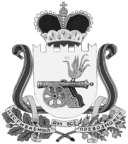 СОВЕТ ДЕПУТАТОВ ВЯЗЕМСКОГО ГОРОДСКОГО ПОСЕЛЕНИЯ ВЯЗЕМСКОГО РАЙОНА СМОЛЕНСКОЙ ОБЛАСТИРЕШЕНИЕот 27.09.2016 № 72С целью поощрения граждан и организаций за заслуги в социально-экономическом и культурном развитии Вяземского городского поселения Вяземского района Смоленской области, плодотворную профессиональную и общественную работу, большой личный вклад в жизнь города в соответствии с Федеральным законом от 06.10.2003 № 131-ФЗ «Об общих принципах организации местного самоуправления в Российской Федерации», статьей 22 Устава Вяземского городского поселения Вяземского района Смоленской области, Совет депутатов Вяземского городского поселения Вяземского района Смоленской областиРЕШИЛ:1. Утвердить Положение о награждении Почетной грамотой и Благодарственным письмом Совета депутатов Вяземского городского поселения Вяземского района Смоленской области (Приложение).2. Признать утратившим силу решение Совета депутатов Вяземского городского поселения Вяземского района Смоленской области от 18.12.2007 № 67 «Об утверждении Положения о Почетной грамоте Совета депутатов Вяземского городского поселения Вяземского района Смоленской области».3. Опубликовать настоящее решение в газете «Мой город – Вязьма» и электронном периодическом издании «Мой город – Вязьма.ru» (MGORV.RU).Глава муниципального образованияВяземского городского поселенияВяземского района Смоленской области                                            А.А. ГригорьевПриложениек решению Совета депутатов Вяземского городского поселенияВяземского района Смоленской области от 27.09.2016 № 72Положение о награждении Почетной грамотой и Благодарственным письмом Совета депутатов Вяземского городского поселения Вяземского района Смоленской области1. Общие положения1.1. Настоящее Положение разработано в соответствии с Трудовым кодексом Российской Федерации, иными нормативно-правовыми актами.1.2. Настоящее Положение направлено на стимулирование добросовестного и качественного исполнения гражданами своих должностных обязанностей, повышение их профессионального мастерства и уровня гражданской активности, на стимулирование участия организаций в развитии Вяземского городского поселения.1.3. Настоящим Положением устанавливаются виды поощрений, которыми награждаются граждане и организации Советом депутатов Вяземского городского поселения Вяземского района Смоленской области, и порядок награждения. 2. Виды поощрений Совета депутатов Вяземского городского поселения Вяземского района Смоленской области2.1. Граждане, трудовые коллективы, организации могут быть награждены следующими видами поощрений: Почетная грамота Совета депутатов Вяземского городского поселения Вяземского района Смоленской области и Благодарственное письмо Совета депутатов Вяземского городского поселения Вяземского района Смоленской области.2.2. Почетной грамотой и Благодарственным письмом Совета депутатов Вяземского городского поселения Вяземского района Смоленской области награждаются граждане, объединения граждан, организации, осуществляющие свою деятельность на территории Вяземского городского поселения Вяземского района Смоленской области.3. Порядок награждения Почетной грамотой Совета депутатов Вяземского городского поселения Вяземского района Смоленской области3.1. Почетная грамота Совета депутатов Вяземского городского поселения Вяземского района Смоленской области учреждена для награждения граждан, трудовых коллективов и организаций, осуществляющих свою деятельность на территории Вяземского городского поселения Вяземского района Смоленской области. 3.2. Основаниями для награждения Почетной грамотой Совета депутатов Вяземского городского поселения Вяземского района Смоленской области являются профессиональные, общероссийские праздники, юбилейные даты граждан, трудовых коллективов, организаций при одновременном наличии одного или нескольких из следующих факторов:- достижения в области экономики, науки, культуры, спорта, воспитания и охраны здоровья;- достижение высоких результатов в трудовой деятельности;- осуществление мер по обеспечению и защите прав и свобод человека и гражданина, общественного порядка;- активное участие в благотворительной, общественной деятельности;- юбилейные даты: для организаций и трудовых коллективов – 10 лет и далее каждые 5 лет, для граждан – 50 лет и далее каждые 5 лет;- завоевание гражданином, коллективом (в том числе командой участников) призовых мест в соревнованиях, конкурсах, иных мероприятиях, значимых для развития сфер культуры, спорта и физкультуры, образования, а также для развития творческой и другой общественно полезной деятельности жителей (и в интересах жителей) Вяземского городского поселения Вяземского района Смоленской области.3.3. Награждение Почетной грамотой Совета депутатов Вяземского городского поселения Вяземского района Смоленской области одного и того же лица производится не чаще, чем один раз в три года. 3.4. Решение о вынесении вопроса о награждении Почетной грамотой Совета депутатов Вяземского городского поселения Вяземского района Смоленской области на рассмотрение Совета депутатов Вяземского городского поселения Вяземского района Смоленской области принимает Глава муниципального образования Вяземского городского поселения Вяземского района Смоленской области, депутаты Совета депутатов Вяземского городского поселения Вяземского района Смоленской области, профильная комиссия Совета депутатов Вяземского городского поселения Вяземского района Смоленской области.3.5. С ходатайством о награждении Почетной грамотой Совета депутатов Вяземского городского поселения Вяземского района Смоленской области в Совет депутатов Вяземского городского поселения Вяземского района Смоленской области могут обращаться Глава муниципального образования Вяземского городского поселения Вяземского района Смоленской области, депутаты Совета депутатов Вяземского городского поселения Вяземского района Смоленской области, Администрация муниципального образования «Вяземский район» Смоленской области, организации, предприятия, учреждения, и другие лица.3.6. При обращении в Совет депутатов Вяземского городского поселения Вяземского района Смоленской области лица, указанные в п. 3.4. представляют Представление о награждении Почетной грамотой Совета депутатов Вяземского городского поселения Вяземского района Смоленской области, содержащее обоснование представления к награде. 3.6.1. Представление о награждении Почетной грамотой Совета депутатов Вяземского городского поселения Вяземского района Смоленской области граждан должно содержать следующие сведения о представленном к награждению граждане: а) фамилия, имя, отчество (полностью);б) дата рождения (число, месяц, год);в) место работы, службы, профессия и должность;г) ученая степень, звание (если имеется);д) общий стаж работы, стаж работы в данной организации (как правило, не менее 3-х лет);е) сведения об образовании;ж) адрес постоянного места жительства;з) сведения о трудовой деятельности, личном вкладе и заслугах лица, представляемого к награждению, в сферах деятельности, указанных в пункте 3.2. настоящего Положения (Приложение 1).	3.6.2. Представление о награждении Почетной грамотой Совета депутатов Вяземского городского поселения Вяземского района Смоленской области трудовых коллективов, организаций должно содержать следующие сведения:	а) сведения об организации;	б) полное наименование организации (в соответствии с уставом);	в) место нахождения организации;	г) фамилия, имя, отчество, должность (согласно штатному расписанию) руководителя организации;	д) сведения о дате образования организации, трудового коллектива;	е) сведения о производственных и иных достижениях организации, трудового коллектива в сферах деятельности, указанных в пункте 3.2. настоящего Положения. 	3.7.Ходатайство (представление) должно быть представлено в Совет депутатов Вяземского городского поселения Вяземского района Смоленской области не менее, чем за десять дней до заседания Совета депутатов Вяземского городского поселения Вяземского района Смоленской области, на котором планируется его рассмотреть. 	3.8. В случае пропуска срока предоставления ходатайства, в отсутствие каких-либо сведений, указанных в настоящем Положении, Глава муниципального образования Вяземского городского поселения Вяземского района Смоленской области, профильная комиссия, депутаты Совета депутатов Вяземского городского поселения Вяземского района Смоленской области могут принять решение об отказе, либо о награждении Благодарственным письмом Совета депутатов Вяземского городского поселения Вяземского района Смоленской области. 	3.9. В случае принятия положительного решения Главой муниципального образования Вяземского городского поселения Вяземского района Смоленской области, профильной комиссией, депутатами Совета депутатов Вяземского городского поселения Вяземского района Смоленской области ходатайство о награждении Почетной грамотой Совета депутатов Вяземского городского поселения Вяземского района Смоленской области вместе с рекомендацией выносится на заседание Совета депутатов Вяземского городского поселения Вяземского района Смоленской области.	3.10. Решение о награждении Почетной грамотой Совета депутатов Вяземского городского поселения Вяземского района Смоленской области принимается Советом депутатов Вяземского городского поселения Вяземского района Смоленской области большинством голосов от числа присутствующих. 	3.11. Почетная грамота Совета депутатов Вяземского городского поселения Вяземского района Смоленской области вручается в торжественной обстановке Главой муниципального образования Вяземского городского поселения Вяземского района Смоленской области или, по его поручению, депутатом Совета депутатов Вяземского городского поселения Вяземского района Смоленской области.	3.12. Организационно-техническое обеспечение вопросов, связанных с награждением Почетной грамотой Совета депутатов Вяземского городского поселения Вяземского района Смоленской области, учет, регистрация награжденных осуществляются сотрудниками аппарата Совета депутатов Вяземского городского поселения Вяземского района Смоленской области.	3.13. Почетная грамота Совета депутатов Вяземского городского поселения Вяземского района Смоленской области подписывается Главой муниципального образования Вяземского городского поселения Вяземского района Смоленской области и заверяется гербовой печатью. 	3.14. Информация о награждении Почетной грамотой Совета депутатов Вяземского городского поселения Вяземского района Смоленской области публикуется в официальном источнике опубликования решений Совета депутатов Вяземского городского поселения Вяземского района Смоленской области.	3.15. Сведения о награждении Почетной грамотой Совета депутатов Вяземского городского поселения Вяземского района Смоленской области вносятся в личное дело и трудовую книжку гражданина. 	3.16. Лицу, награжденному Почетной грамотой Совета депутатов Вяземского городского поселения Вяземского района Смоленской области, может быть выплачена единовременная денежная премия до трех минимальных размеров оплаты труда за счет средств ходатайствующей стороны. 4. Порядок награждения Благодарственным письмом Совета депутатов Вяземского городского поселения Вяземского района Смоленской области	4.1. Благодарственное письмо Совета депутатов Вяземского городского поселения Вяземского района Смоленской области учреждено для награждения граждан, трудовых коллективов и организаций, осуществляющих свою деятельность на территории Вяземского городского поселения Вяземского района Смоленской области. 	4.2. Основанием для награждения Благодарственным письмом Совета депутатов Вяземского городского поселения Вяземского района Смоленской области является наличие одного или нескольких оснований, перечисленных в пункте 3.2.	4.3. Награждение Благодарственным письмом Совета депутатов Вяземского городского поселения Вяземского района Смоленской области одного и того же лица производится не чаще, чем раз в три года. 	4.4. Инициатива о награждении Благодарственным письмом Совета депутатов Вяземского городского поселения Вяземского района Смоленской области принадлежит Главе муниципального образования Вяземского городского поселения Вяземского района Смоленской области, депутатам Совета депутатов Вяземского городского поселения Вяземского района Смоленской области,  профильной комиссии Совета депутатов Вяземского городского поселения Вяземского района Смоленской области.	4.5. Для награждения Благодарственным письмом Совета депутатов Вяземского городского поселения Вяземского района Смоленской области лица, указанные в п. 3.5 настоящего Положения, либо иные заинтересованные лица направляют на имя Главы муниципального образования Вяземского городского поселения Вяземского района Смоленской области ходатайство о награждении Благодарственным письмом Совета депутатов Вяземского городского поселения Вяземского района Смоленской области, содержащее обоснование представления к награде. 	4.6. Решение о награждении Благодарственным письмом Совета депутатов Вяземского городского поселения Вяземского района Смоленской области оформляется распоряжением Главы муниципального образования Вяземского городского поселения Вяземского района Смоленской области. 	4.7. Благодарственное письмо Совета депутатов Вяземского городского поселения Вяземского района Смоленской области вручается Главой муниципального образования Вяземского городского поселения Вяземского района Смоленской области или, по его поручению, депутатом Совета депутатов Вяземского городского поселения Вяземского района Смоленской области в месте проведения мероприятия, в котором принимает участие награждаемый. Вручение Благодарственного письма Совета депутатов Вяземского городского поселения Вяземского района Смоленской области может быть произведено на заседании или перед началом заседания Совета депутатов Вяземского городского поселения Вяземского района Смоленской области. 	4.8. Организационно-техническое обеспечение вопросов, связанных с награждением Благодарственным письмом Совета депутатов Вяземского городского поселения Вяземского района Смоленской области, учет, регистрация награжденных осуществляются сотрудниками аппарата Совета депутатов Вяземского городского поселения Вяземского района Смоленской области.	4.9. Благодарственное письмо Совета депутатов Вяземского городского поселения Вяземского района Смоленской области подписывается Главой муниципального образования Вяземского городского поселения Вяземского района Смоленской области и заверяется гербовой печатью. 	4.10 Сведения о награждении Благодарственным письмом Совета депутатов Вяземского городского поселения Вяземского района Смоленской области вносятся в личное дело и трудовую книжку гражданина. Приложение 1к Положению о награжденииПочетной грамотой и Благодарственным письмом Совета депутатов Вяземского городского поселения Вяземского района Смоленской области, утвержденным решением Совета депутатов Вяземского городского поселения Вяземского района Смоленской области от 27.09.2016 № 72Представлениек награждению Почетной грамотой (Благодарственным письмом)Совета депутатов Вяземского городского поселенияВяземского района Смоленской области1. Фамилия_____________________________________________________________имя_____________________отчество_______________________________________2. Должность, место работы ________________________________________________________________________________________________________________________________________________________________________________________________________________________________________________________________(наименование органа государственной власти, органа местного самоуправления, организации)3. Пол_________________________________________________________________4. Дата рождения________________________________________________________                                            (число, месяц, год)5. Ученая степень, звание________________________________________________6. Общий стаж работы___________________________________________________7. Стаж работы в данной организации______________________________________8. Образование_________________________________________________________9. Адрес постоянного места жительства____________________________________10. Характеристика с указанием конкретных заслуг представляемого к награждению____________________________________________________________________________________________________________________________________________________________________________________________________________________________________________________________________________________________________________________________________________________________________________________________________________________________________________________________________________________________________________________________________________________________________Руководитель организации                       подпись                                 Ф.И.О.М.П.Об утверждении Положения о награждении Почетной грамотой и Благодарственным письмом Совета депутатов Вяземского городского поселения Вяземского района Смоленской области